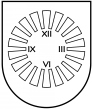 LATVIJAS  REPUBLIKA PRIEKUĻU NOVADA PAŠVALDĪBAReģistrācijas Nr. 90000057511, Cēsu prospekts 5, Priekuļi, Priekuļu pagasts, Priekuļu novads, LV-4126 www.priekuli.lv, tālr. 64107871, e-pasts: dome@priekulunovads.lvLēmumsPriekuļu novada Priekuļu pagastā2020.gada 23.jūlijā							             Nr.326								(protokols Nr.13, 22.p)Par pašvaldības nekustamā īpašuma “Ošlejas”, Veselavas pagastā, Priekuļu novadā, izsoles  noteikumu  apstiprināšanu	Priekuļu novada dome izskata jautājumu par pašvaldības nekustamā īpašuma “Ošlejas”, Veselavas pagastā, Priekuļu novadā,  izsoles noteikumu projektu.Izvērtējot pašvaldības rīcībā esošo informāciju, konstatēts, ka:Nekustamais īpašums “Ošlejas”, Veselavas pagastā, Priekuļu  novadā, sastāv no vienas zemes vienības ar  kadastra apzīmējumu 4294 001 0194,   2,6 ha  kopplatībā.Ar Priekuļu novada domes 2020.gada 28.maija sēdes lēmumu Nr. 232 (protokols Nr.10, p.15.) pašvaldības nekustamais īpašums ar nosaukumu “Ošlejas”, Veselavas pagastā, Priekuļu novadā, kadastra numurs 4294 001 0410,  nodots atsavināšanai izsolē.Publisko personu mantas atsavināšanas likuma 10.panta pirmās daļas regulējums nosaka, ka izsoles noteikumus apstiprina attiecīgās atvasinātas publiskas personas lēmējinstitūcija.Pamatojoties uz likuma “Par pašvaldībām” 14.panta pirmās daļas 2.punktu, 21.panta pirmās daļas 17.punktu, un atbilstoši “Publiskas personas mantas atsavināšanas likuma” 10.pantam, Mantas atsavināšanas un izsoles komisijas 2020.gada 9.jūlija lēmumu, Priekuļu novada domes Finanšu komitejas 2020.gada 20.jūlija atzinumu par lēmuma projektu (protokols Nr.8), atklāti balsojot: PAR –11 (Elīna Stapulone, Aivars Tīdemanis, Aivars Kalnietis, Dace Kalniņa, Juris Sukaruks,  Arnis Melbārdis, Jānis Ročāns, Jānis Mičulis,  Baiba Karlsberga, Mārīte Raudziņa, Normunds Kažoks), PRET –nav, ATTURAS –nav, Priekuļu novada dome nolemj:Apstiprināt Priekuļu novada pašvaldības nekustamā īpašuma “Ošlejas”, Veselavas pagastā, Priekuļu novadā, kadastra Nr.4294 001 0410,  izsoles noteikumus. Noteikt izsoles sākuma cenu – 7 000,00 EUR ( septiņi tūkstoši euro un 00 centi).Atbildīgā par lēmuma izpildi Mantas atsavināšanas un izsoles komisijas priekšsēdētāja L.S.Berovska.Kontrole par lēmumu izpildi izpilddirektoram Fjodoram Puņeiko.Pielikumā: Izsoles noteikumi uz 3lpp.Domes priekšsēdētāja		(paraksts)					Elīna StapuloneLATVIJAS  REPUBLIKA PRIEKUĻU NOVADA PAŠVALDĪBAReģistrācijas Nr. 90000057511, Cēsu prospekts 5, Priekuļi, Priekuļu pagasts, Priekuļu novads, LV-4126 www.priekuli.lv, tālr. 64107871, e-pasts: dome@priekulunovads.lvPriekuļu novada pašvaldībasnekustamā īpašuma “Ošlejas”, Veselavas pagasts, Priekuļu novads, kadastra Nr. 4294 001 0410IZSOLES NOTEIKUMIVispārīgie noteikumiMutiskā izsolē ar augšupejošu soli saskaņā ar Publiskas personas mantas atsavināšanas likumu un Priekuļu novada domes 2020.gada 28.maija sēdes lēmumu Nr.232, protokols Nr.10, p.15. „Par nekustamā īpašuma “Ošlejas”, Veselavas pagasts, Priekuļu novads, nodošanu atsavināšanai”, 100% par EUR tiek pārdots Priekuļu novada pašvaldībai piederošais nekustamais īpašums ar nosaukumu  “Ošlejas”, Veselavas pagastā, Priekuļu novadā, kadastra Nr.42940010410, kas sastāv no zemes gabala ar kadastra apzīmējumu 4294 001 0194 ar kopējo platību 2,6 ha un tā lietošanas mērķis ir noteikts – zeme, uz kuras galvenā saimnieciskā darbība ir lauksaimniecība.Pašvaldības īpašuma tiesības nostiprinātas Vidzemes rajona tiesas Priekuļu pagasta zemesgrāmatas nodalījumā Nr.100000600005.Nekustamā īpašuma izsoles nosacītā sākuma cena – 7000,00 EUR (septiņi tūkstoši euro un 00 centi). Izsoles solis - 500,00 EUR (pieci simti euro un  00 centi).Izsoles mērķis - pārdot nekustamo īpašumu par iespējami augstāko cenu, nosakot pretendentu, kas šādu cenu piedāvās, mutiskā izsolē.Izsoli veic Priekuļu novada pašvaldības mantas atsavināšanas un izsoles  komisija (turpmāk tekstā – Izsoles komisija) Nodrošinājums izsoles dalībniekiem jāiemaksā Priekuļu novada pašvaldības kontā: A/S SEB Banka, konta Nr. LV07 UNLA 0004 0111 3080 8, kods UNLALV2X. Informācijas publicēšanas kārtībaInformācija (sludinājums) par izsoli tiek publicēta Latvijas Republikas oficiālajā izdevumā „Latvijas Vēstnesis”, laikrakstā „Druva”, Priekuļu novada domes informatīvajā izdevumā „Priekuļu novada vēstis” un pašvaldības interneta mājas lapā www.priekuli.lv.3. Izsoles dalībniekiPar izsoles dalībnieku var kļūt jebkura fiziska vai juridiska persona, kurai ir tiesības iegūt nekustamo īpašumu Latvijas Republikā.Par Izsoles pretendentu nevar kļūt persona, kura ir Izsoles organizētāja vai Izsoles komisijas sastāvā, domes deputāts vai Priekuļu novada pašvaldības darbinieks, kā arī citas personas, kuras atbilstoši amata pienākumiem vai atsevišķam uzdevumam piedalās Izsoles organizēšanā vai rīkošanā.Visiem pretendentiem, kuri vēlas piedalīties izsolē pirms reģistrēšanās izsolei jāiemaksā nodrošinājums 10 % apmērā no nekustamā īpašuma nosacītās izsoles sākuma cenas, tas ir 700,00 EUR (septiņi simti euro un 00 centi) ar norādi „Izsoles nodrošinājums”.Dalībnieki, kuri nav iemaksājuši nodrošinājuma naudu līdz šajos noteikumos norādītajam datumam, izsolei netiek pielaisti. Ja izsoles dalībnieks vēlas izmantot nekustamā īpašuma pirmpirkuma tiesības, viņam jāiesniedz iesniegums, kurā norādīts pirmpirkuma tiesību pieteikšanas fakts un pamats. Dalībnieku reģistrācijas kārtībaDalībniekiem uz izsoli jāreģistrējas Priekuļu novada pašvaldībā, Cēsu prospektā 5, Priekuļos, Priekuļu pagastā, Priekuļu novadā ne vēlāk kā līdz 2020.gada 4.septembrim plkst. 9:30.Izsoles dalībniekiem, kuri vēlas reģistrēties, izsoles komisijai kopā ar pieteikumu jāiesniedz šādi dokumenti: 4.2.1. Fiziskām personām: 4.2.1.1. personu apliecinošs dokuments (jāuzrāda); 4.2.1.2. Kvīts par nodrošinājuma samaksu (oriģināls); 4.2.2. Juridiskām personām: 4.2.2.1.Pārstāvja pilnvara (oriģināls); 4.2.2.2.Kvīts par nodrošinājuma samaksu (oriģināls);  4.3. Izsoles dalībnieki pirms izsoles paraksta izsoles noteikumus un saņem reģistrācijas apliecību.Izsoles noriseNekustamā īpašuma izsole notiks 2020.gada 4.septembrī plkst.10:30, Cēsu prospektā 5, Priekuļi, Priekuļu pag., Priekuļu nov., 2. stāva sēžu zālē. Izsolē var piedalīties, ja pieteikums iesniegts noteiktajā termiņā un izpildīti visi pārējie noteiktie Izsoles noteikumi.Izsole notiek, ja uz to ir pieteicies, noteiktajā kārtībā reģistrējies un ierodas vismaz viens Dalībnieks.Izsoli vada izsoles vadītājs. Viņš, atklājot izsoli, nosauc savu vārdu, uzvārdu un katra izsoles komisijas locekļa uzvārdu, raksturo nekustamo īpašumu un paziņo tā sākotnējo cenu, kā arī minimālo summu, par kādu izsoles cena katrā nākamajā solī tiek paaugstināta, t.i. par 500,00 EUR (pieci simti euro, 00 centi).Ja izsolē piedalās dalībnieki, kuri ir pieteikuši pirmpirkuma tiesības, izsoles vadītājs par to informē izsoles dalībniekus. Sākot izsoli, komisija sastāda dalībnieku sarakstu. Izsole tiek protokolēta. Izsoles protokolā atspoguļo visas izsoles vadītāja un izsoles dalībnieku darbības izsoles gaitā. Protokolu paraksta visi izsoles komisijas locekļi. Izsoles dalībnieki solīšanas procesā paceļ savu reģistrācijas kartīti ar numuru.Izsoles vadītājs paziņo pirmā solītāja reģistrācijas numuru un piedāvāto cenu.Atsakoties no turpmākās solīšanas, katrs izsoles dalībnieks apstiprina ar parakstu izsoles dalībnieku sarakstā savu pēdējo solīto cenu. Ja neviens no izsoles dalībniekiem vairs augstāku cenu nepiedāvā, izsoles vadītājs trīs reizes atkārto visaugstāko piedāvāto cenu un fiksē to ar piesitienu. Pēdējais piesitiens aizstāj izsolītāja paziņojumu par to, ka viņš ir pieņēmis vairāk solījumu, un šis piesitiens noslēdz pārdošanu. Izsoles dalībnieks, kurš piedāvājis visaugstāko cenu, ar savu parakstu protokolā apliecina savu gribu pirkt nekustamo īpašumu par nosolīto, protokolā norādīto cenu. Izsoles dalībnieks, kurš nosolījis nekustamo īpašumu, bet neparakstās protokolā, tādējādi atsakās no nosolītā nekustamā īpašuma. Viņš tiek svītrots no izsoles dalībnieku saraksta, viņam netiek atmaksāts nodrošinājums. Nekustamā īpašuma pirkšana tiek piedāvāta izsoles dalībniekam, kas nosolījis nākamo augstāko cenu. Izsoles dalībniekiem, kuri nav nosolījuši nekustamo īpašumu, septiņu darba dienu laikā tiek atmaksāts nodrošinājums, ja izsoles dalībnieks ir izpildījis izsoles noteikumos fiksētās prasības. Nodrošinājums tiek atmaksāts, pārskaitot izsoles dalībnieka norādītajā kontā, vai, ja tāds norādījums nav bijis, kontā, no kura summa saņemta. Izsoles rezultātu apstiprināšanaIzsoles komisija par nekustamā īpašuma pārdošanu sastāda izsoles protokolu, kuru apstiprina nedēļas laikā. Protokolu sastāda divos eksemplāros. Izsoles protokola pirmais eksemplārs un bankas dokumenti paliek izsoles komisijas rīcībā, protokola otrais eksemplārs tiek nodots nekustamā īpašuma nosolītājam. Priekuļu novada dome tuvākajā domes sēdē, kas seko pēc notikušas izsoles, apstiprina izsoles rezultātus. Līguma slēgšanas un norēķina kārtībaIzsoles dalībniekam, kurš nosolījis visaugstāko cenu, viena mēneša laikā no izsoles dienas ir jānomaksā summa, ko veido starpība starp nosolīto cenu un drošības naudu. Izsoles dalības maksa netiek ieskaitīta norēķinos par nosolīto nekustamo īpašumu. Ja izsoles dalībnieks mēneša laikā no izsoles dienas nav nomaksājis rēķinus, viņš zaudē tiesības uz nekustamā īpašuma pirkšanu. Drošības nauda attiecīgajam izsoles dalībniekam netiek atmaksāta. Izsoles komisija informē par šo faktu Priekuļu novada domi un piedāvā nekustamo īpašumu pirkt izsoles dalībniekam, kas izsolē nosolījis nākamo augstāko cenu. Septiņu dienu laikā pēc izsoles rezultātu apstiprināšanas persona, kas nosolījusi objektu, paraksta pirkuma līgumu. Visas izmaksas, kas saistītas ar nekustamā īpašuma reģistrāciju uz pircēja vārda, sedz nekustamā īpašuma ieguvējs. Izsoles dalībniekiem ir tiesības Priekuļu novada domes priekšsēdētājam iesniegt sūdzību par izsoles vadītāja, izsoles komisijas veiktajām darbībām piecu dienu laikā no attiecīgā lēmuma pieņemšanas vai izsoles dienas. Nenotikusi izsole8.1. Izsole atzīstama par nenotikušu, ja:8.1.1 uz izsoli neierodas neviens noteiktajā laikā reģistrējies izsoles dalībnieks; 8.1.2. sākumcena nav pārsolīta; 8.1.3.noteiktajā termiņā neviens dalībnieks nav reģistrējies;          8.1.4.nosolītājs nav samaksājis nosolīto cenu. 8.2. Izsole atzīstama par spēkā neesošu, ja Izsoles rīkošanā ir pieļauta atkāpe no Publiskas personas mantas atsavināšanas likuma un šajos Izsoles noteikumos paredzētās kārtības.Domes priekšsēdētāja		(paraksts)					Elīna StapuloneDalībnieka (tā pārstāvja) paraksts apliecina tā pilnīgu iepazīšanos ar šiem Izsoles noteikumiem, tā pielikumiem, kā arī faktu, ka tam minētie dokumenti ir pilnībā saprotami.1. Dalībnieka (tā pārstāvja) pilns vārds (vai nosaukums)______________________________________________________________________________________________________________paraksts_______________________ paraksta atšifrējums______________________Datums________________2. Dalībnieka (tā pārstāvja) pilns vārds (vai nosaukums)______________________________________________________________________________________________________________paraksts_______________________ paraksta atšifrējums______________________Datums________________1.pielikumsPIETEIKUMS IZSOLEIIzsoles priekšmets - pašvaldības nekustamā manta – zemes īpašums “Ošlejas”, Veselavas pagastā, Priekuļu novadā, kadastra numurs 4294 001 0410.Izsoles dalībnieka (vai pilnvarotās personas) pilns vārds, uzvārds (vai nosaukums): personas kods - fiziskai personai, reģistrācijas numurs – juridiskai personai: Dalībnieka pārstāvja amata nosaukums vai pilnvaras rekvizīti: Kontakttālrunis____________ Konta numurs, uz kuru, saskaņā ar izsoles noteikumiem, pārskaitāms nodrošinājums, ja izsoles priekšmets nav nosolīts: Dalībnieks iesniedz/pievieno šādus dokumentus: (iesniegto atzīmēt): dokumentu, kas apliecina juridiskās personas pārstāvja tiesības rīkoties uzņēmuma vārdā; maksājuma uzdevuma kopiju par nodrošinājuma naudas samaksu;cits dokuments (norādīt) _____________________________________________________________________ ! Parakstot šo pieteikumu, Dalībnieks apliecina, ka darījumā tiks izmantoti legāli iegūti finanšu līdzekļi, par kuriem nomaksāti nodokļi.Datums__________________________Dalībnieka (vai tā pilnvarotā pārstāvja)paraksts_________________________ /  paraksta atšifrējums /________________________2.  pielikumsPriekuļu novada pašvaldībaCēsu prospekts 5, Priekuļi, Priekuļu pagasts, Priekuļu novads, LV-4126IZSOLES DALĪBNIEKU REĢISTRĀCIJAS ŽURNĀLSnekustamās mantas – nekustamā īpašuma “Ošlejas”, Veselavas pagastā, Priekuļu novadā, kadastra numurs 4294 001 0410.2020.gada 4.septembrī plkst.10.30IZSOLEI3.  pielikumsPriekuļu novada pašvaldībaCēsu prospekts 5, Priekuļi, Priekuļu pagasts, Priekuļu novads, LV-4126REĢISTRĀCIJAS APLIECĪBA Nr.__________Izsoles dalībnieka vārds, uzvārds vai nosaukums, personas kods vai reģistrācijas numurs__________________________________________________________________________________________________________________________________________dzīves vieta vai juridiskā adrese, tālruņa numurs__________________________________________________________________________________________________________________________________________ir uzrādījis (-usi) un iesniedzis (-usi) izsoles noteikumus norādītos dokumentus, un ieguvis (-usi) tiesības piedalīties izsolē, kura notiks 2020.gada 4.septembrī plkst.10.30, Cēsu prospektā 5, Priekuļi, Priekuļu pag., Priekuļu nov., kurā tiks izsolīta Priekuļu novada pašvaldībai piederošā nekustamā manta – zemes īpašums “Ošlejas”, Veselavas pagastā, Priekuļu novadā, kadastra numurs 4294 001 0410.Izsolāmās nekustamās mantas nosacītā cena (izsoles sākumcena) – 7 000,00 EUR (septiņi tūkstoši euro un 00 centi).Apliecība izdota 2020.gada _______________Izsoles komisijas loceklis __________________________________4.  pielikumsIZSOLES PROTOKOLSPriekuļu novada Priekuļu pagastā2020.gada ___ Nr.___Izsoles laiks un vieta –2020.gada 4.septembrī  plkst.10.30, Priekuļu novada, Priekuļu pagastā, Priekuļos, Cēsu prospektā 5.Nekustamās mantas – nekustamais īpašums “Ošlejas”, Veselavas pagastā, Priekuļu novadā, kadastra numurs 4294 001 0410.Izsoles dalībnieki:_________________________________________, reģistrācijas kartītes Nr….._________________________________________, reģistrācijas kartītes Nr. …._________________________________________, reģistrācijas kartītes Nr….._________________________________________, reģistrācijas kartītes Nr. ….Izsoli vada	_______________Izsoli protokolē	_______________Izsolē piedalās komisijas locekļi	________________________________________________________________________Citas personas	______________________________________________________Izsoli atklāj izsoles vadītājs.Izsolīts tiek nekustamais īpašums “Ošlejas”, Veselavas pagastā, Priekuļu novadā, kadastra numurs 4294 001 0410.Izsolāmās nekustamās mantas izsoles sākumcena – 7 000,00 EUR (septiņi tūkstoši euro un 00 centi). Izsoles solis 500,00 (pieci simti euro, 00 centi).Izsoles gaita _______________________________________________________________________________________________________________________________________________________________________________________________________________________________________________________________________________________________________________________________________________________________________________________________________________________________________________________Izsolē piedāvātā augstākā cena____________________________________________________________________(summa ar cipariem un vārdiem)_____________________________________________________________________Izsoles dalībnieka, kurš par nekustamo mantu nosolījis augstāko cenu - vārds, uzvārds, juridiskās personas nosaukums__________________________________________________________________________________________________________________________________________reģistrācijas kartītes nr._____Pircējam viena mēneša laikā no izsoles dienas, tas ir – līdz 2020. gada__.___________ jāsamaksā summa, ko veido starpība starp nosolīto augstāko cenu un viņa samaksāto nodrošinājuma summu, pārskaitot to izsoles komisijas norādītajā kontā:_____________________________________________________________________(summa ar cipariem un vārdiem)_____________________________________________________________________Pircējs apņemas nomaksāt pirkuma summu divu nedēļu laikā no izsoles dienas, tas ir – līdz 2020. gada__.___________ . Izsoles noteikumi pircējam ir zināmi.____________	____________________________	____________________________	________________Protokoliste	________________5.  pielikumsPriekuļu novada pašvaldībaCēsu prospekts 5, Priekuļi, Priekuļu pagasts, Priekuļu novads, LV-4126IZZIŅAnorēķinam par izsolē iegūto nekustamo mantuIzsoles dalībnieka, izsolāmās nekustamās mantas nosolītāja, vārds, uzvārds, vai nosaukums__________________________________________________________________________________________________________________________________________adrese un tālruņa numurs ______________________________________________________________________________________________________________izsolē, kas notika 2020.gada 4.septembrī plkst.10.30 Cēsu prospektā 5, Priekuļos, Priekuļu pagastā, Priekuļu novadā ieguva īpašumā nekustamo mantu – nekustamo īpašumu “Ošlejas”, Veselavas pagastā, Priekuļu novadā, kadastra numurs 4294 001 0410._____________________________________________________________________(summa cipariem un vārdiem)_____________________________________________________________________Līdz 2020.gada ______________ izsolāmās nekustamās mantas nosolītājam jāpārskaita _____________________________________________________________________(summa ar cipariem un vārdiem)Izsoles komisijas priekšsēdētājs	____________________________Protokolists	__________________________________________________________IzsolesIzsolesIzsolesIzsolesParaksts pardalībniekadalībniekadalībniekadalībniekareģistrācijaskārtasvārds, uzvārdspersonas kodsdzīvesvietas vaiapliecībasnumursvaivai reģistrācijasjuridiskā adresesaņemšanunosaukumsnumursun to, ka iriepazinies ar izsolesnoteikumiemIzsoles dalībnieks, kas nosolījis savu augstāko cenu:______________________ Nr._______, summa EUR____________________________________ Nr._______, summa EUR__________________________________ Nr._______, summa EUR____________________________________ Nr._______, summa EUR______________Izsoles dalībnieks, kas nosolījis augstāko cenu,______________________ Nr._______, summa EUR______________Izsoles komisijas priekšsēdētājs________________Komisijas locekļi: ___________________________